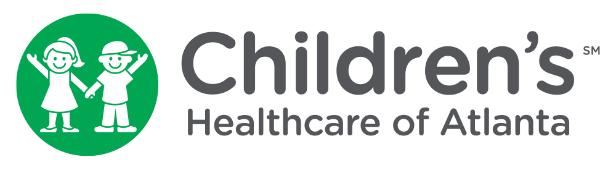 IRB AUTHORIZATION AGREEMENT (IAA) RELIANCE ACKNOWLEDGEMENT FORM--CLOSE-OUT--This form is for use in studies that are being closed out that have an IRB Authorization Agreement (IAA) with another institution, or when your research falls under the umbrella agreement with Emory, Georgia Tech, or Morehouse.  Please contact the IRB if you need assistance determining whether or not you should complete this form.To be completed by study staff:Signature of Principal Investigator or Coordinator				DateAcknowledged By:Children’s Healthcare of Atlanta	Representative		           			  DateFor studies that include patient care at Children's , this documentation does not imply all requirements for the Office of Sponsored Programs have been me.  Please notify the Office of Sponsored Programs of this closure. Project Title:Project Title:Project Title:Project Title:Principal Investigator:Principal Investigator:Principal Investigator:Principal Investigator:PI Email:PI Email:PI Email:PI Email:IRB Number from approving institution: IRB Number from approving institution: IRB Number from approving institution: IRB Number from approving institution: Study Coordinator or Contact Person:Study Coordinator or Contact Person:Contact Email:  Contact Phone:Has a conflict of interest been identified in this study?Has a conflict of interest been identified in this study?Has a conflict of interest been identified in this study?                                 Yes    No